LESSON 12 : Unit 2MY SCHOOL.DESCRIBING ORGANIZATION MOMENTGreet learners and ask them take their places;Have speech drill asking daily questions;Sing  “can you help me” song as a class, create positive and friendly atmosphere.ORGANIZATION MOMENTGreet learners and ask them take their places;Have speech drill asking daily questions;Sing  “can you help me” song as a class, create positive and friendly atmosphere.THINGS.LESSON 12 : Unit 2MY SCHOOL.DESCRIBING ORGANIZATION MOMENTGreet learners and ask them take their places;Have speech drill asking daily questions;Sing  “can you help me” song as a class, create positive and friendly atmosphere.ORGANIZATION MOMENTGreet learners and ask them take their places;Have speech drill asking daily questions;Sing  “can you help me” song as a class, create positive and friendly atmosphere.THINGS.LESSON 12 : Unit 2MY SCHOOL.DESCRIBING ORGANIZATION MOMENTGreet learners and ask them take their places;Have speech drill asking daily questions;Sing  “can you help me” song as a class, create positive and friendly atmosphere.ORGANIZATION MOMENTGreet learners and ask them take their places;Have speech drill asking daily questions;Sing  “can you help me” song as a class, create positive and friendly atmosphere.THINGS.LESSON 12 : Unit 2MY SCHOOL.DESCRIBING ORGANIZATION MOMENTGreet learners and ask them take their places;Have speech drill asking daily questions;Sing  “can you help me” song as a class, create positive and friendly atmosphere.ORGANIZATION MOMENTGreet learners and ask them take their places;Have speech drill asking daily questions;Sing  “can you help me” song as a class, create positive and friendly atmosphere.THINGS.LESSON 12 : Unit 2MY SCHOOL.DESCRIBING ORGANIZATION MOMENTGreet learners and ask them take their places;Have speech drill asking daily questions;Sing  “can you help me” song as a class, create positive and friendly atmosphere.ORGANIZATION MOMENTGreet learners and ask them take their places;Have speech drill asking daily questions;Sing  “can you help me” song as a class, create positive and friendly atmosphere.THINGS.School: № 148 school-gymnasium School: № 148 school-gymnasium School: № 148 school-gymnasium School: № 148 school-gymnasium Date:Date:Date:Date:Date:Teacher name: Bekkalieva FarizaTeacher name: Bekkalieva FarizaTeacher name: Bekkalieva FarizaTeacher name: Bekkalieva FarizaCLASS: 1 A CLASS: 1 A CLASS: 1 A CLASS: 1 A CLASS: 1 A Number present: Number present: absent:absent:Learning objectives(s) that this lesson is contributing toLearning objectives(s) that this lesson is contributing toLearning objectives(s) that this lesson is contributing to1.S1 make basic personal statements and simple statements about objects1.UE3 use basic adjectives and colours to say what someone/something is or has1.S1 make basic personal statements and simple statements about objects1.UE3 use basic adjectives and colours to say what someone/something is or has1.S1 make basic personal statements and simple statements about objects1.UE3 use basic adjectives and colours to say what someone/something is or has1.S1 make basic personal statements and simple statements about objects1.UE3 use basic adjectives and colours to say what someone/something is or has1.S1 make basic personal statements and simple statements about objects1.UE3 use basic adjectives and colours to say what someone/something is or has1.S1 make basic personal statements and simple statements about objects1.UE3 use basic adjectives and colours to say what someone/something is or hasLesson objectivesLesson objectivesLesson objectivesAll learners will be able to:All learners will be able to:All learners will be able to:All learners will be able to:All learners will be able to:All learners will be able to:Lesson objectivesLesson objectivesLesson objectiveslisten and repeat   two adjectives and  seven colours  of six classroom  objectsListen to simple songs.listen and repeat   two adjectives and  seven colours  of six classroom  objectsListen to simple songs.listen and repeat   two adjectives and  seven colours  of six classroom  objectsListen to simple songs.listen and repeat   two adjectives and  seven colours  of six classroom  objectsListen to simple songs.listen and repeat   two adjectives and  seven colours  of six classroom  objectsListen to simple songs.listen and repeat   two adjectives and  seven colours  of six classroom  objectsListen to simple songs.Lesson objectivesLesson objectivesLesson objectivesMost learners will be able to:Most learners will be able to:Most learners will be able to:Most learners will be able to:Most learners will be able to:Most learners will be able to:Lesson objectivesLesson objectivesLesson objectivesrecognise and  describe  six classroom objects recognise and  describe  six classroom objects recognise and  describe  six classroom objects recognise and  describe  six classroom objects recognise and  describe  six classroom objects recognise and  describe  six classroom objects Lesson objectivesLesson objectivesLesson objectivesSome learners will be able to:Some learners will be able to:Some learners will be able to:Some learners will be able to:Some learners will be able to:Some learners will be able to:Lesson objectivesLesson objectivesLesson objectivesrecognise and  describe  ten classroom objects recognise and  describe  ten classroom objects recognise and  describe  ten classroom objects recognise and  describe  ten classroom objects recognise and  describe  ten classroom objects recognise and  describe  ten classroom objects Previous learningPrevious learningPrevious learningClassroom objects, numbers , colors Classroom objects, numbers , colors Classroom objects, numbers , colors Classroom objects, numbers , colors Classroom objects, numbers , colors Classroom objects, numbers , colors Value links:Value links:Value links:Respect, CooperationRespect, CooperationRespect, CooperationRespect, CooperationRespect, CooperationRespect, CooperationCross-Curricular LinkCross-Curricular LinkCross-Curricular LinkScience, Maths, ArtScience, Maths, ArtScience, Maths, ArtScience, Maths, ArtScience, Maths, ArtScience, Maths, ArtUse of ICTUse of ICTUse of ICTPPT, videoPPT, videoPPT, videoPPT, videoPPT, videoPPT, videoIntercultural awarenessIntercultural awarenessIntercultural awarenessClassroom objects in different countriesClassroom objects in different countriesClassroom objects in different countriesClassroom objects in different countriesClassroom objects in different countriesClassroom objects in different countriesKazakh cultureKazakh cultureKazakh cultureClassroom objects in Kazakhstan and Almaty Classroom objects in Kazakhstan and Almaty Classroom objects in Kazakhstan and Almaty Classroom objects in Kazakhstan and Almaty Classroom objects in Kazakhstan and Almaty Classroom objects in Kazakhstan and Almaty Pastoral CarePastoral CarePastoral CareAssure you met all learners’ emotional, mental and physical needsAssure you met all learners’ emotional, mental and physical needsAssure you met all learners’ emotional, mental and physical needsAssure you met all learners’ emotional, mental and physical needsAssure you met all learners’ emotional, mental and physical needsAssure you met all learners’ emotional, mental and physical needsHealth and SafetyHealth and SafetyHealth and SafetyMake sure power cords/outlets are not a tripping hazardEveryday classroom precautionsMake sure power cords/outlets are not a tripping hazardEveryday classroom precautionsMake sure power cords/outlets are not a tripping hazardEveryday classroom precautionsMake sure power cords/outlets are not a tripping hazardEveryday classroom precautionsMake sure power cords/outlets are not a tripping hazardEveryday classroom precautionsMake sure power cords/outlets are not a tripping hazardEveryday classroom precautionsPlanPlanPlanPlanPlanPlanPlanPlanPlanPlanned timingsPlanned activities (replace the notes below with your planned activities)Planned activities (replace the notes below with your planned activities)Planned activities (replace the notes below with your planned activities)Planned activities (replace the notes below with your planned activities)Planned activities (replace the notes below with your planned activities)Planned activities (replace the notes below with your planned activities)Planned activities (replace the notes below with your planned activities)ResourcesResourcesBeginning5-10  min(W)ORGANIZATION MOMENTGreet learners and ask them take their places;Have speech drill asking daily questions;Sing  “can you help me” song as a class, create positive and friendly atmosphere.ORGANIZATION MOMENTGreet learners and ask them take their places;Have speech drill asking daily questions;Sing  “can you help me” song as a class, create positive and friendly atmosphere.ORGANIZATION MOMENTGreet learners and ask them take their places;Have speech drill asking daily questions;Sing  “can you help me” song as a class, create positive and friendly atmosphere.ORGANIZATION MOMENTGreet learners and ask them take their places;Have speech drill asking daily questions;Sing  “can you help me” song as a class, create positive and friendly atmosphere.ORGANIZATION MOMENTGreet learners and ask them take their places;Have speech drill asking daily questions;Sing  “can you help me” song as a class, create positive and friendly atmosphere.ORGANIZATION MOMENTGreet learners and ask them take their places;Have speech drill asking daily questions;Sing  “can you help me” song as a class, create positive and friendly atmosphere.ORGANIZATION MOMENTGreet learners and ask them take their places;Have speech drill asking daily questions;Sing  “can you help me” song as a class, create positive and friendly atmosphere.https://www.youtube.com/watch?v=5P-89FdwlGcMiddle15 -25 minutesDEMONSTRATION 1. Teacherdemonstrates long/short using projected visual images. 2. Teacher models: ‘It’s a long/short ...’ e.g.It’s a long green pencil. 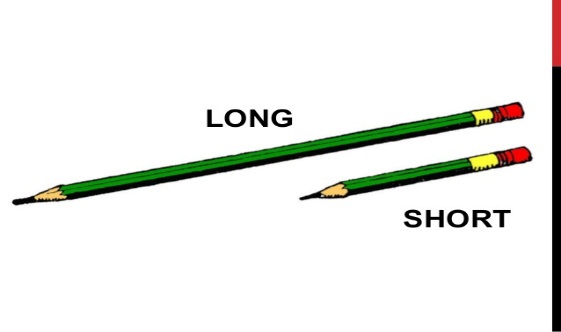 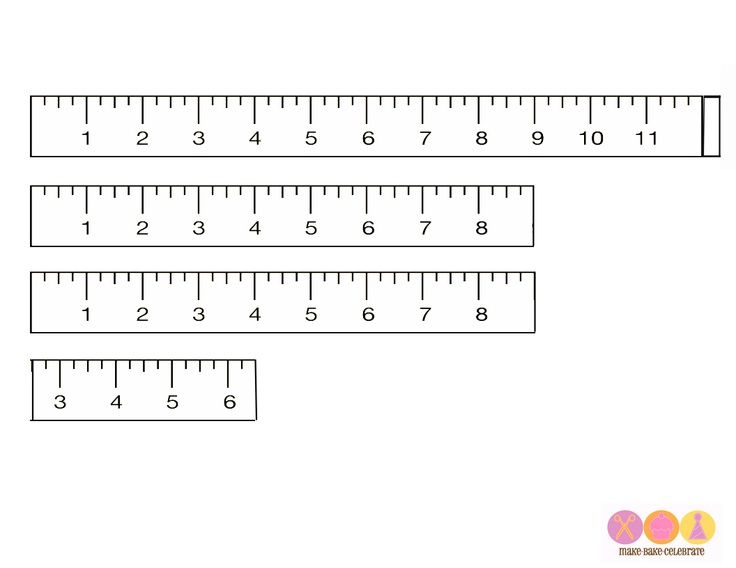 It’s a long ruler It’s a short ruler.It’s a big bag. 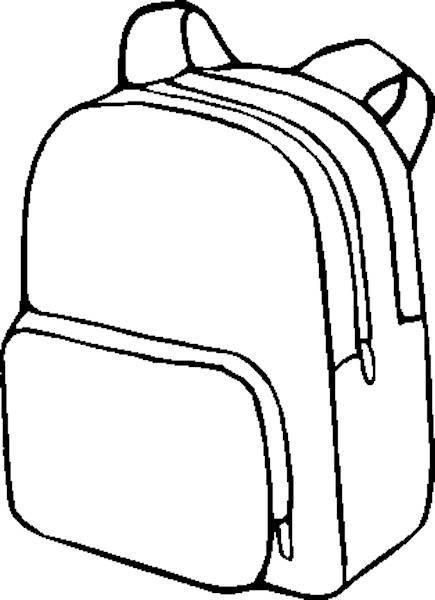  It’s a small bag. Teacher nominates a learner to say what projected image is.  Pass out things description worksheet  to write whether the things big/small/long/short;
  Short ruler is yellow;
  Big ball is blue and yellow
  Small ball is blue
  Long ruler is red.Show classroom objects and encourage learners to name things using colors, adjectivesListening:Pass out listening worksheet;Ask learners to listen and follow the instructions: Short ruler is yellow;Big bag is blue;Small chair is pinkLong ruler is green..Differentiation by support:less confidentstudents work with teacher’s assisstanceDEMONSTRATION 1. Teacherdemonstrates long/short using projected visual images. 2. Teacher models: ‘It’s a long/short ...’ e.g.It’s a long green pencil. It’s a long ruler It’s a short ruler.It’s a big bag.  It’s a small bag. Teacher nominates a learner to say what projected image is.  Pass out things description worksheet  to write whether the things big/small/long/short;
  Short ruler is yellow;
  Big ball is blue and yellow
  Small ball is blue
  Long ruler is red.Show classroom objects and encourage learners to name things using colors, adjectivesListening:Pass out listening worksheet;Ask learners to listen and follow the instructions: Short ruler is yellow;Big bag is blue;Small chair is pinkLong ruler is green..Differentiation by support:less confidentstudents work with teacher’s assisstanceDEMONSTRATION 1. Teacherdemonstrates long/short using projected visual images. 2. Teacher models: ‘It’s a long/short ...’ e.g.It’s a long green pencil. It’s a long ruler It’s a short ruler.It’s a big bag.  It’s a small bag. Teacher nominates a learner to say what projected image is.  Pass out things description worksheet  to write whether the things big/small/long/short;
  Short ruler is yellow;
  Big ball is blue and yellow
  Small ball is blue
  Long ruler is red.Show classroom objects and encourage learners to name things using colors, adjectivesListening:Pass out listening worksheet;Ask learners to listen and follow the instructions: Short ruler is yellow;Big bag is blue;Small chair is pinkLong ruler is green..Differentiation by support:less confidentstudents work with teacher’s assisstanceDEMONSTRATION 1. Teacherdemonstrates long/short using projected visual images. 2. Teacher models: ‘It’s a long/short ...’ e.g.It’s a long green pencil. It’s a long ruler It’s a short ruler.It’s a big bag.  It’s a small bag. Teacher nominates a learner to say what projected image is.  Pass out things description worksheet  to write whether the things big/small/long/short;
  Short ruler is yellow;
  Big ball is blue and yellow
  Small ball is blue
  Long ruler is red.Show classroom objects and encourage learners to name things using colors, adjectivesListening:Pass out listening worksheet;Ask learners to listen and follow the instructions: Short ruler is yellow;Big bag is blue;Small chair is pinkLong ruler is green..Differentiation by support:less confidentstudents work with teacher’s assisstanceDEMONSTRATION 1. Teacherdemonstrates long/short using projected visual images. 2. Teacher models: ‘It’s a long/short ...’ e.g.It’s a long green pencil. It’s a long ruler It’s a short ruler.It’s a big bag.  It’s a small bag. Teacher nominates a learner to say what projected image is.  Pass out things description worksheet  to write whether the things big/small/long/short;
  Short ruler is yellow;
  Big ball is blue and yellow
  Small ball is blue
  Long ruler is red.Show classroom objects and encourage learners to name things using colors, adjectivesListening:Pass out listening worksheet;Ask learners to listen and follow the instructions: Short ruler is yellow;Big bag is blue;Small chair is pinkLong ruler is green..Differentiation by support:less confidentstudents work with teacher’s assisstanceDEMONSTRATION 1. Teacherdemonstrates long/short using projected visual images. 2. Teacher models: ‘It’s a long/short ...’ e.g.It’s a long green pencil. It’s a long ruler It’s a short ruler.It’s a big bag.  It’s a small bag. Teacher nominates a learner to say what projected image is.  Pass out things description worksheet  to write whether the things big/small/long/short;
  Short ruler is yellow;
  Big ball is blue and yellow
  Small ball is blue
  Long ruler is red.Show classroom objects and encourage learners to name things using colors, adjectivesListening:Pass out listening worksheet;Ask learners to listen and follow the instructions: Short ruler is yellow;Big bag is blue;Small chair is pinkLong ruler is green..Differentiation by support:less confidentstudents work with teacher’s assisstanceDEMONSTRATION 1. Teacherdemonstrates long/short using projected visual images. 2. Teacher models: ‘It’s a long/short ...’ e.g.It’s a long green pencil. It’s a long ruler It’s a short ruler.It’s a big bag.  It’s a small bag. Teacher nominates a learner to say what projected image is.  Pass out things description worksheet  to write whether the things big/small/long/short;
  Short ruler is yellow;
  Big ball is blue and yellow
  Small ball is blue
  Long ruler is red.Show classroom objects and encourage learners to name things using colors, adjectivesListening:Pass out listening worksheet;Ask learners to listen and follow the instructions: Short ruler is yellow;Big bag is blue;Small chair is pinkLong ruler is green..Differentiation by support:less confidentstudents work with teacher’s assisstancehttps://www.youtube.com/watch?v=gOeEVx9QREgPPT Worksheet 1Listening worksheetEnd3-5minutesREFLECTION Teacher gives comments about learners work and awards learners.  You are  clever!!!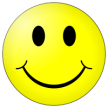 You are excellent!!!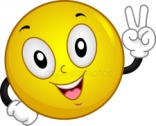 Be active !!!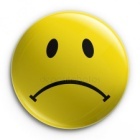 REFLECTION Teacher gives comments about learners work and awards learners.  You are  clever!!!You are excellent!!!Be active !!!REFLECTION Teacher gives comments about learners work and awards learners.  You are  clever!!!You are excellent!!!Be active !!!REFLECTION Teacher gives comments about learners work and awards learners.  You are  clever!!!You are excellent!!!Be active !!!REFLECTION Teacher gives comments about learners work and awards learners.  You are  clever!!!You are excellent!!!Be active !!!REFLECTION Teacher gives comments about learners work and awards learners.  You are  clever!!!You are excellent!!!Be active !!!REFLECTION Teacher gives comments about learners work and awards learners.  You are  clever!!!You are excellent!!!Be active !!!Additional informationAdditional informationAdditional informationAdditional informationAdditional informationAdditional informationAdditional informationAdditional informationAdditional informationDifferentiation – how do you plan to give more support? How do you plan to challenge the more able learners?Differentiation – how do you plan to give more support? How do you plan to challenge the more able learners?Differentiation – how do you plan to give more support? How do you plan to challenge the more able learners?Differentiation – how do you plan to give more support? How do you plan to challenge the more able learners?Assessment – how are you planning to check learners’ learning?Assessment – how are you planning to check learners’ learning?Cross-curricular links
Health and safety check
ICT links
Values linksCross-curricular links
Health and safety check
ICT links
Values linksCross-curricular links
Health and safety check
ICT links
Values linksCreate mixed ability groups for speaking activity. Create mixed ability groups for speaking activity. Create mixed ability groups for speaking activity. Create mixed ability groups for speaking activity. through observation  group workthrough assessment gamethrough observation  group workthrough assessment gameMusicMusicMusicReflectionWere the lesson objectives/learning objectives realistic? What did the learners learn today? What was the learning atmosphere like? Did my planned differentiation work well? Did I stick to timings? What changes did I make from my plan and why?ReflectionWere the lesson objectives/learning objectives realistic? What did the learners learn today? What was the learning atmosphere like? Did my planned differentiation work well? Did I stick to timings? What changes did I make from my plan and why?Use the space below to reflect on your lesson. Answer the most relevant questions from the box on the left about your lesson.  Use the space below to reflect on your lesson. Answer the most relevant questions from the box on the left about your lesson.  Use the space below to reflect on your lesson. Answer the most relevant questions from the box on the left about your lesson.  Use the space below to reflect on your lesson. Answer the most relevant questions from the box on the left about your lesson.  Use the space below to reflect on your lesson. Answer the most relevant questions from the box on the left about your lesson.  Use the space below to reflect on your lesson. Answer the most relevant questions from the box on the left about your lesson.  Use the space below to reflect on your lesson. Answer the most relevant questions from the box on the left about your lesson.  ReflectionWere the lesson objectives/learning objectives realistic? What did the learners learn today? What was the learning atmosphere like? Did my planned differentiation work well? Did I stick to timings? What changes did I make from my plan and why?ReflectionWere the lesson objectives/learning objectives realistic? What did the learners learn today? What was the learning atmosphere like? Did my planned differentiation work well? Did I stick to timings? What changes did I make from my plan and why?Summary evaluationWhat two things went really well (consider both teaching and learning)?1:2:What two things would have improved the lesson (consider both teaching and learning)?1: 2:What have I learned from this lesson about the class or individuals that will inform my next lesson?Summary evaluationWhat two things went really well (consider both teaching and learning)?1:2:What two things would have improved the lesson (consider both teaching and learning)?1: 2:What have I learned from this lesson about the class or individuals that will inform my next lesson?Summary evaluationWhat two things went really well (consider both teaching and learning)?1:2:What two things would have improved the lesson (consider both teaching and learning)?1: 2:What have I learned from this lesson about the class or individuals that will inform my next lesson?Summary evaluationWhat two things went really well (consider both teaching and learning)?1:2:What two things would have improved the lesson (consider both teaching and learning)?1: 2:What have I learned from this lesson about the class or individuals that will inform my next lesson?Summary evaluationWhat two things went really well (consider both teaching and learning)?1:2:What two things would have improved the lesson (consider both teaching and learning)?1: 2:What have I learned from this lesson about the class or individuals that will inform my next lesson?Summary evaluationWhat two things went really well (consider both teaching and learning)?1:2:What two things would have improved the lesson (consider both teaching and learning)?1: 2:What have I learned from this lesson about the class or individuals that will inform my next lesson?Summary evaluationWhat two things went really well (consider both teaching and learning)?1:2:What two things would have improved the lesson (consider both teaching and learning)?1: 2:What have I learned from this lesson about the class or individuals that will inform my next lesson?Summary evaluationWhat two things went really well (consider both teaching and learning)?1:2:What two things would have improved the lesson (consider both teaching and learning)?1: 2:What have I learned from this lesson about the class or individuals that will inform my next lesson?Summary evaluationWhat two things went really well (consider both teaching and learning)?1:2:What two things would have improved the lesson (consider both teaching and learning)?1: 2:What have I learned from this lesson about the class or individuals that will inform my next lesson?